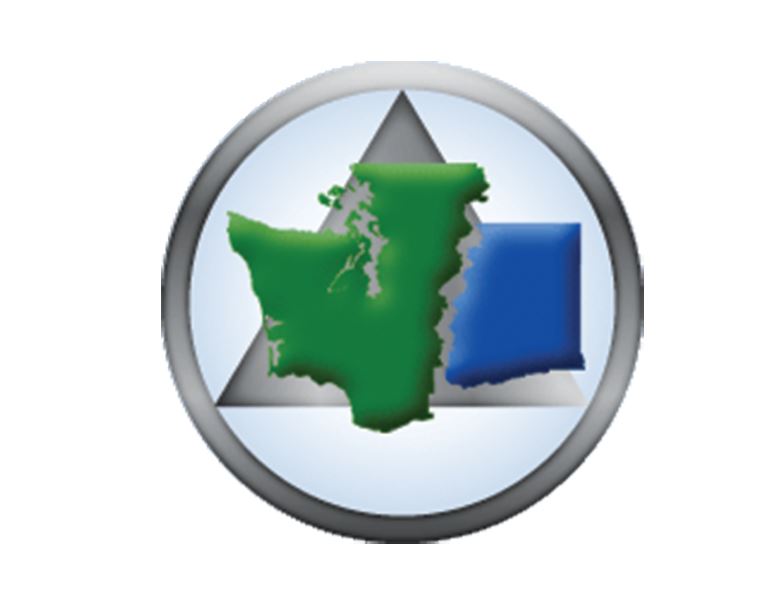 Ofrecemos este manual simplemente como una guía. En general la información que aparece aquí se encuentra descripta detalladamente en el Manual de Servicio de AA, el Manual del Comité del área oeste de Washington y otros materiales de referencia. Nuestra intención no es reemplazar las referencias que aparecen arriba con este manual ni tampoco la literatura aprobada por AA.A.A. y Alcohólicos Anónimos son marcas registradas® de Alcoholics Anonymous World Services, Inc..Índice del contenidoSección I		Introducción						3Sección II		El grupo base						4				El grupo					4				Responsabilidades del RSG			5				Cumplimento de las responsabilidades del RSG	5Sección III		El distrito						6Estructura y función				6				El miembro del comité distrital (MCD)		6Sección IV		El área y eventos de área				7				Las áreas					7El Comité de área y las reuniones trimestrales	7				Asambleas pre-conferencias			7				Informes del delegado				7				Pre-asambleas					8				Asambleas de área				8				Proceso de decisión del área			8				Proceso de votación del área			10Servidores de confianza del área electos		10Servidores de confianza del área nombrados	11Sección V		Más allá del área					14				La Conferencia de servicios generales		14				Las regiones					14El custodio regional				14				Asamblea regional del Pacífico (PRAASA)	15				Foros regionales				15				AA a nivel mundial				15Sección VI		Consideraciones Adicionales				15				Rotación					15Compromiso y principios			15Consciencia de grupo informada		16Apadrinamiento para el servicio			16				Oficinas intergrupales y centrales a nivel local	17				Herramientas de referencia para el RSG		17				Glosario de terminos usados comunmente	17				Enlaces útiles					19SECCIÓN I - IntroducciónBIENVENIDOS AL SERVICIO GENERAL EN ALCOHÓLICOS ANÓNIMOSLas Doce Tradiciones expresan claramente el principio de que A.A., como tal, nunca deberá organizarse, que no hay superiores ni gobierno establecido.  A pesar de ello las Tradiciones también reconocen la necesidad de tener algún tipo de organización para hacer llegar el mensaje por medio de la publicación de literatura uniforme, ayudando al establecimiento de nuevos grupos y transmitiendo el mensaje en otros idiomas en diferentes países, actividades que los locales grupos no podrían llevar a cabo.  La conferencia es el marco por medio del cual se llevan a cabo los “servicios generales”.  En A.A. la estructura de servicio reemplaza al gobierno y asegura que escuchen la voz de AA.El Representante de servicio de grupo (RSG) tiene la responsabilidad de conectar a su grupo con AA en su totalidad.  El RSG acarrea la voz de la consciencia del grupo transmitiendo sus ideas al miembro del comité distrital (MCD), quien trabaja sobre tales asuntos al Comité de Área, y al delegado quien lleva la información a la conferencia.  Esta comunicación es una vía de doble mano lo cual hace que el RSG tenga la responsabilidad de transmitir a su grupo las acciones de la conferencia que afecten la unidad, salud y crecimiento de A.A.  Ya que la conferencia únicamente puede actuar para el bien de AA en su totalidad cuando el RSG mantiene informado a su grupo y a su misma vez comunica la consciencia de su grupo. Como RSG eres el enlace entre tu grupo y el Área oeste de Washington, la oficina de servicios generales (OSG) y la Conferencia de servicios generales.UNA ORGANIZACIÓN AL REVÉS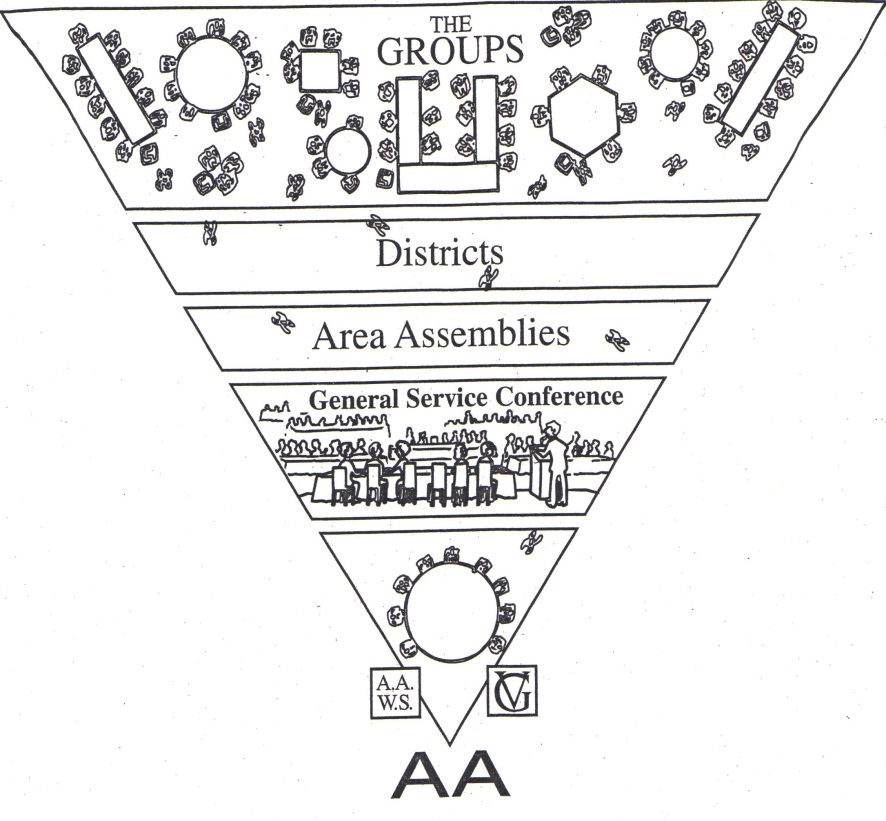 Decimos que Alcohólicos Anónimos es una organización al revés. Grupo: El proceso de comunicación comienza por el grupo que hace conocer su consciencia de grupo a su RSG.Distritos:  Los grupos están organizados geograficamente dentro de distritos.  Los RSG escogen un MCD que pasa a formar parte del Comité de área.  Área: El Área 72 consta de 42 distritos (y dos distritos hispanoablantes) y cubre el tercio occidental del estado de Washington. El delegado de área se elige durante la Asamblea de Área annual (en los años pares), y participa anualmente en la Conferencia de servicios generales en Nueva York.Conferencia: La conferencia de E.E.U.U./Canadá está compuesta de 93 áreas. Los miembros de la conferencia son los delegados, custodios, directores de A.A. World Services y Grapevine mas el personal de la oficina de servicios generales y de Grapevine.La Junta de servicios generales está compuesta de 21 custodios.  Mantiene informada a nuestra comunidad por medio de informes trimestrales y por medio del Informe final de la conferencia. Las dos corporaciones de la junta, A.A. World Services, Inc. y A.A. Grapevine, Inc. mantienen informada a nuestra comunidad de la misma manera.El RSG hace que los deseos del grupo sean escuchados y considerados en los niveles de distrito y área, y que sean parte del pensamiento del delegado en la conferencia.SECCIÓN II – El grupo baseEL GRUPOEl grupo es la unidad fundamental para Alcohólicos Anónimos. La forma larga de la tercera tradición y la sección de la sexta garantía, el concepto 12 describen lo que es un grupo en AA:Cuando quiera que dos o tres alcohólicos se reúnan en interés de la sobriedad podrán llamarse un grupo de A.A., con tal de que, como grupo, no tenga otra afiliación. Si los miembros son todos alcohólicos y se le abren sus puertas a todos los alcohólicos que buscan ayuda sin que importe su profesión, género u otra distinción y cumplen con todos los demás aspectos que definen al grupo en AA podrán decir que son un grupo de AA. El único requisito para ser miembro de AA es querer dejar de beber. Por lo que no es necesario llenar una solicitud formal para ser miembro del grupo.  Al igual que decimos tú eres miembro de AA si tú lo dices, también eres miembro de un grupo cuando tú lo dices – y regresamos una y otra ves. El grupo base le da la posibilidad a sus individuos de considerar y crear una consciencia del grupo sobre asuntos que afectan al grupo, el distrito, el área y a la comunidad en general. El folleto El grupo de AA ofrece información detallada sobre la organización del grupo y las oportunidades de servicio.RESPONSABILIDADES DEL RSGEn términos generales, el RSG es responsable de:enlazar a su grupo con AA en su totalidad;representar la voz de la conciencia del grupo;informar al MCD y al delegado sobre la conciencia de su grupo;volver a llevar las sugerencias de área y distrito, así como las acciones de asesoramiento de conferencia, a su grupo.Lo anterior se logra:asistiendo o facilitando la reunión de negocios de su grupo;asegurándose de que su grupo sea registrado con la oficina de servicios generales (y puesto al día);asistiendo a la Reunión de distrito mensual de su distrito, para representar a su grupo y actuar como miembro del distrito;asistiendo a la Asamblea de Área 72 para representar a su grupo y actuar como miembro del área;asistiendo a una Asamblea regional pre-conferencia de Área 72 (que tiene lugar anualmente como preparación para la Conferencia de servicios generales) y a los informes de las conferencias;asistiendo a una pre-asamblea regional de Área 72 (que tiene lugar anualmente como preparación para la Asamblea) ;traendo de estos eventos informacionese, folletos, anuncios, etc... al grupo.CUMPLIMIENTO DE LAS RESPONSABILIDADES DEL RSGLa relación de un RSG con su grupo es muy importante. Éstas son las responsabilidades de un RSG:Asistir regularmente a las reuniones de su grupo base. Familiarizarse con los miembros del grupo base y sus ideas.Facilitar o asistir a la reunión de su grupo. Dar informes periódicos sobre las actividades de servicio y asuntos discutidos durante las reuniones de distrito y área.Alentar y ayudar a organizar un inventario anual del grupo.  Un buen formato inicial para este inventario se puede encontrar en el folleto el grupo de A.A..Compartir con el grupo la copia de Box 4-5-9, nuestra reunión impresa, recibida en calidad de RSG registrado con la oficina de servicios generales. Trabajar con el grupo para el desarrollo de planes prácticos para grupos de apoyo de comités de OSG, área y distrito, y de oficinas centrales o intergrupos locales.  Aprender todo el posible acerca de las doce tradiciones y doce conceptos y estar familiarizado con el Manual de servicio de A.A. y otros materiales de servicio de A.A..Asegurarse de que su grupo elija a un RSG suplente y que ese suplente esté incluído en reuniones de distrito y área.Leer El manual de servicio de AA, capítulo dos y el folleto RSG: Puede ser el trabajo mas importante en AA para mas información sobre la descripción del trabajo y responsabilidades del RSG.SECCIÓN III – El DistritoESTRUCTURA Y FUNCIÓNLas áreas están divididas en distritos que en un mundo ideal estrían compuestos de entre 6 a 20 grupos cada uno.  Nuestra Área 72, el distrito oeste de Washington, está compuesta de cuarenta y dos distritos en la actualidad.  Tenemos también dos distritos no geográficos que abarcan a todos los grupos hispanohablantes.Los RSG son miembros de su distrito local. Las reuniones distritales se llevan a cabo una vez al mes por lo general.  Los participantes son el miembro del comité distrital (MCD), los RSG (y sus suplentes), los coordinadores de comités permanentes a nivel distrital y a veces un representante de la oficina intergrupal o central.  Aunque cada distrito determina el formato para el orden del día de manera autónoma por lo general la reunión incluye:Informe del MCD para los RSG. Informes de los grupos por medio de sus RSG. Discusión de problemas que tengan los grupos.Discusión del orden del día de la asamblea anterior o la próxima.Discusión de eventos especiales como por ejemplo: talleres, pre-asambleas, pre-conferencias e informes del delegado que los distritos se encargan de organizar para la comunidad en general. Informes de los comités permanentes a nivel distrital.EL MIEMBRO DEL COMITÉ DISTRITAL (MCD)Cada distrito elige por votación su MCD, quien se encarga de dirigir las reuniones distritales, lleva la consciencia del distrito como miembro con derecho al voto a los trimestrales de área y a la asamblea de área y forma parte del Comité de área. El papel del MCD es el de facilitar las reuniones distritales, inspirar a que la mayoría de los grupos formen parte activa de AA en general teniendo representantes y participando. También ayudan a los RSG en sus esfuerzos, programan las pre-asambleas, pre-conferencias e informes del delegado junto con los MCD de los distritos lindantes.  El otro papel importante del MCD es representar la conciencia de los grupos en el distrito como miembro votante del Comité de área, y asistir a las reuniones del Comité de área trimestral en enero, abril y julio.  Los distritos a veces también le asignan al MCD y a su suplente otras tareas.  Los RSG son quienes usualmente eligen a los MCD por un período de dos años que comienzan en el mes de enero de cada año impar, aunque muchos de los distritos eligen al MCD durante la votación en el otoño del año par anterior.La descripción completa del MCD y sus deberes aparecen descriptas en el Manual de Servicio de AA, capítulo III.SECCIÓN IV – El área y eventos del áreaLAS ÁREASEn general las áreas de servicio están delimitadas por la división geográfica del estado o provincia.  Algunos estados debido al gran tamaño de su población se dividen en dos o mas áreas.  Washington está dividido en dos: el oeste de Washington (Área 72) y el este de Washington (Área 92).  Nuestra Área 72 del oeste de Washington incluye todo el estado de Washington al oeste de las Cascadas.  En total entre los EEUU y Canadá hay 93 áreas.EL COMITÉ DE ÁREA Y LAS REUNIONES TRIMESTRALESEl Comité de área consta de los oficiales de área electos y nombrados, los MCD, los suplentes y los delegados anteriores.  El Comité de área se reúne tres veces al año en reuniones trimestrales (que tienen lugar en enero, abril y julio de cada año), a los que los RSG son bienvenidos a asistir. Los miembros votantes del Comité de área son los oficiales electos y nombrados, y los MCD. Los delegados anteriores son miembros de oficio sin derecho a voto.El Comité de área tiene la tarea de creación de la agenda de la Asamblea anual (celebrada en octubre de cada año), coordinar las actividades de divulgación de sus comités especiales, revisar el trabajo de archivos de la zona, newsletter, sitio web y otros asuntos de limpieza de área de forma permanente.El orden del día incluye por lo general:Presentaciones de los oficiales de área o de los coordinadores de comités permanentes.Discusión e informes de los MCD sobre los eventos y asuntos de sus distritos.Discusión y revisión de los asuntos presentados durante la asamblea en octubre sobre los que haya habido votación o no. Informes de los oficiales de área y de los coordinadores de los comités permanentes.También una vez durante la rotación el Comité de área hace un inventario. ASAMBLEAS PRE-CONFERENCIAUna pre-conferencia es una reunión entre los RSG, el delegado y el delegado suplente, que se celebra a finales de febrero o marzo. El propósito es que el delegado pueda comunicarse con los RSG (y a través de ellos, el grupo) sobre algunos temas que se abordarán durante la Conferencia de servicios generales (celebrada en abril). De esta manera, los RSG pueden informar al delegado sobre los asuntos discutidos por su grupo, para que el delegado tenga un sentido de nuestra área mientras asiste a la Conferencia de servicios generales.  Varios distritos en una de las regiones geográficas del área comparten la responsabilidad de organizar y de ser los anfitriones para estas reuniones, que tienen lugar cuatro veces cada año (por la facilidad geográfica).INFORMES DEL DELEGADOEl delegado tiene la responsabilidad de dar un informe sobre la conferencia a los grupos.  Los informes del delegado son reuniones que por lo general se llevan a cabo en mayo o en junio.  Las fechas para estas reuniones se determinan en el trimestral de abril, se pueden organizar en un lugar central para que varios distritos sean los anfitriones de la presentación del delegado.  Todos los miembros de AA están invitados a participar en el informe del delegado.PRE-ASAMBLEASLas pre-asambleas se celebran en agosto antes de la Asamblea anual del área oeste de Washington.  El propósito de una pre-asamblea es lo de preparar los RSG (y a través de ellos, sus grupos) para la Asamblea anual.  Por lo general varios distritos comparten la responsabilidad de organizar y de actuar como anfitriones de estas reuniones.  El coordinador de área, su suplente y los RSG del distrito de acogida participan en las pre-asambleas.  Los RSG reciben los antecedentes y las respuestas a las preguntas con respecto a las mociones que aparecen en el orden del día de la asamblea.  Entonces los RSG les pueden llevar a sus grupos toda la información para que puedan tener una buena discusión.  La discusión permite que el grupo llegue a una consciencia de grupo informada que entonces el RSG lleva a la Asamblea anual de área.ASAMBLEAS DE ÁREALa Asamblea anual de área es un grande evento en el que participan todos los RSG del área, el Comité de área y muchos invitados y voluntarios.  Nuestra asamblea es un evento de tres días de duración.  El viernes el programa incluye talleres y discusiones con paneles, una sesión de orientación para los RSG, una sesión de informes de RSG y un panel de delegados anteriores.  El trabajo del área comienza el sábado por la mañana y típicamente incluye: informes de los servidores de confianza electos y nombrados, una sesión de informes de RSG, discusión de las mociones u otros puntos en el orden del día y una sesión de informes de DCM.  En los años pares se llevan a cabo las elecciones simultáneamente con el trabajo del área.  En los años en los que no hay elecciones nuestra área a veces invita a un orador para el sábado por la noche.  El fin de semana de la asamblea finaliza el domingo por la mañana con un desayuno espiritual y un orador cuenta su historia.Las copias de las actas de cada asamblea (y trimestral) se envían a los MCD para que ellos se encarguen de distribuírselas a los RSG. Estas actas se incorporan también al boletín informativo del área.PROCESO DE DECISIÓN DEL ÁREA – Proceso, temas de discusión, mocionesEl Área 72 del oeste de Washington utiliza ambos los temas de discusión y propuestas como medios para tomar decisiones. El propósito de una moción es formalizar una decisión, mediante votación, a la que el área esté entonces obligada. El propósito de un tema de discusión es dejar tiempo al área (grupos, RSG, MCD, servidores nombrados y electos) para explorar y reflexionar sobre un asunto a fondo, para que se pueda desarrollar, si posible, la moción más adecuada. La mayor parte del proceso de decisiones del área se centra en cuestiones que son internas al Área 72 del oeste de Washington, por ejemplo financiación de servicios, eventos de AA que apoyamos, expansión de servicios, o peticiones de nuestra área para la Conferencia de servicios generales. A veces una solicitud llega a nuestra área de la Conferencia de servicios generales a través de nuestro delegado. ProcesoEl proceso de nuestra área incluye tres reuniones trimestrales del Comité de área y una reunión anual de la Asamblea de área. Temas de discusión y mociones pueden originarse de cualquier grupo, miembro, RSG, MCD o oficial del área. Temas de discusión y mociones se presentan y se revisan durante cualquiera o todas las trimestrales de área, y se pueden añadir posteriormente a la Agenda anual de la Asamblea.  El proceso de decisión final sobre mociones y acciones del área se produce en la Asamblea con la partecipación de los MCD, los RSG y los oficiales elegidos y nombrados. Este proceso proporciona tiempo para la deliberación y revisión a nivel del grupo base, que es esencial para formar un grupo saludable y consciente del área.Un escenario: Un RSG trae un tema de conversación o movimiento a su distritoEl DCM posteriormente trae el tema a la siguiente trimestral del área El Comité de área, durante la trimestral, revisa el tema y llega a una de varias respuestas: El tema puede ser votado para colocarse en la Agenda de la asambleaPresentado durante la próxima trimestral de área para su continua revisión y descubrimientoRemitido a un comité ad-hoc para la revisión y la elaboración de una recomendaciónEliminado sin ninguna acción (ésto podría ser el caso si el tema tuviera un conflicto claro y evidente con un concepto (ver los 12 conceptos para el servicio mundial) o la tradición, por ejemplo)Nota: los temas de discusión y mociones aprobadas durante la trimestral de área se colocan en la agenda de la Asamblea de área; no se finalizan durante la trimestral. El proceso de decisión final (conciencia de grupo) tiene lugar en la Asamblea.En cualquiera de los escenarios sobredichos, el MCD es responsable de informar al RSG de su distrito de todo lo que ocurrió en la reunión trimestral con respecto al tema de discusión o moción, y el RSG es posteriormente responsable de informar a su grupo.Siguiendo este proceso trimestral, los grupos y los RSG están continuamente informados y incluidos en la discusión del área. Si luego en la Asamblea se toman medidas sobre un tema de discusión o moción, el grupo ya es consciente del problema, y su RSG es capaz de participar plenamente en ayudar a llegar a una conciencia de grupo informada.MocionesUna moción es una propuesta formal que el área en conjunto deba hacer o no hacer una cosa específica. El resultado de una moción es ser aprobado o no.Temas de discusiónUn tema de discusión planteado a un trimestral o una asamblea no requiere ser aprobado o no. En cambio, es una oportunidad para compartir ideas y reflexiones sobre el tema, examinar causas y considerar posibles soluciones alternativas. Los resultados de esa conversación son luego compartidos con los grupos. Si hay opiniones fuertes, la discusión del tema puede continuar, y si se requiere una acción la discusión puede convertirse en una moción. Durante las últimas vueltas vimos varias mociones en la Asamblea de área que fueron elaboradas durante el proceso de tema de discusión.Nuestra experiencia ha sido que cuando un tema de discusión origina una moción, esa moción es llevada a cabo con conocimiento de causa por el Comité de área y los grupos. De esta manera nuestra conciencia de grupo es parte de la creación de la moción misma.Por último, los temas de discusión a veces no requieren ninguna acción y en su lugar proporcionan una oportunidad para nuestra área para comunicarse y aprender unos de otros.Ejemplo:Moción – "Proponemos que Área 72 tome medidas x y y"Tema de discusión -"Parece que hay un problema con z, y que x y y podrían ser posibles soluciones. ¿Es z realmente un problema? ¿Hay un componente de z que ignoramos? ¿Son x y y las únicas soluciones? Si no, ¿qué más soluciones tenemos?"Con los temas de discusión antes de formalizar propuestas, somos capaces, si es necesario, de crear mociones reflexivas y conscientes, que incluyen comentarios de los grupos durante el ciclo trimestral.Mociones adicionalesUna moción adicional es una moción presentada en la asamblea que no se había visto durante la reunión trimestral de área. En el Áreas 72 permitimos mociones adicionales, que sin embargo deberían ser limitadas solamente para acciones de emergencia. La principal razón para esta limitación es que las mociones adicionales son solicitudes para tomar decisiones sobre asuntos que no fueron discutidos con los grupos, y que por lo tanto no pueden producirse en una conciencia de grupo informada.PROCESO DE VOTACIÓN DEL ÁREALos miembros con voto de la Asamblea de área son los RSG, los MCD y los oficiales del área nombrados y electos.  Los delegados anteriores son miembros del Comité de área pero no tienen derecho al voto.  Los votos por medio de un representante no se permiten en nuestra asamblea de área.  El grupo debe tener a su representante presente para poder votar.  La única excepción la tienen los grupos ubicados dentro de una entidad correccional (presidio).  Esos grupos, si están inscriptos, tienen permiso de nombrar a un representante para que vote a nombre de ellos.Las mociones por lo general requieren un mayoría de 2/3 (unanimidad sustancial) para que se las apruebe.El proceso del tercer legado es un proceso electoral especial que el área 72 utiliza principalmente para la elección de sus oficiales.  En el capítulo uno del Manual de servicio de AA aparece la descripción y el diagrama.SERVIDORES DE CONFIANZA DEL ÁREA ELECTOSPanel 67 (2017 & 2018)Delegado de área:  Steve C. (delegate@area72aa.org)Tiene la oportunidad de guiarnos al participar íntegramente en las funciones del área y mantener una línea de comunicación abierta entre la oficina de servicios generales (OSG) y los grupos a quienes también les hace llegar los puntos a discutir en el orden del día de la conferencia para que los comenten y den sus conclusiones, se encarga de las pre-conferencias y luego lleva la consciencia colectiva de nuestra área a la Conferencia de servicios generales cada año en abril.  Después de la conferencia se encarga de informar a los grupos sobre lo acontecido.  La lista completa de las obligaciones del delegado aparece en el Manual de servicio de AA, capítulo seis.Delegado suplente de área:  Alan F. (altdelegate@area72aa.org)Recibe toda la correspondencia que envía la oficina de servicios generales sobre la conferencia para el delegado para que pueda estar bien informado por si llegase a ser necesario que asuma las obligaciones del delegado.  Coordina con el delegado los asuntos relacionados con el área.  Está disponible para coordinar o trabajar en proyectos especiales de ser necesario o si el área se lo pide.Coordinador de área:  Geene F. (chair@area72aa.org)Se encarga dentro del área de organizar y fijar el orden del día y de coordinar las tres reuniones trimestrales de Área 72 del oeste de Washington y también la Asamblea anual.  Coordina también la reunión para la selección de los servidores de confianza nombrados.  Mantiene a su suplente bien informado. Recibe las actas de los distritos y mantiene correspondencia con ellos sobre sus problemas e inquietudes.  La descripción completa de sus obligaciones aparece en el Manual de servicio de AA, capítulo cinco.Coordinador suplente de área:  Heather C. (altchair@area72aa.org) Se comunica con el coordinador sobre la información pertinente al área.  Facilita la sesión de informes de los MCD durante los trimestrales de área y durante la asamblea anual.  Actúa como nexo entre el Comité de área y el comité anfitrión para la Asamblea anual de Área 72 del oeste de Washington.  Participa en las reuniones del comité anfitrión y también forma parte del planeamiento del orden del día para la asamblea anual.  Coordina y planea los talleres durante la asamblea y facilita las sesiones de informes durante la asamblea. Tesorero de área:  Josie S.  (treasurer@area72aa.org)  Se encarga de proteger la séptima tradición.  Informa al área sobre cuestiones financieras.  Tiene la capacidad de proyectar el alza de los costos del área, lo que es posible en lo que concierne a gastos futuros y hace comparaciones de costos con lo que se ha gastado en el pasado.  Estudia y señala los asuntos de índole monetaria a medida que van surgiendo.  Recibe y asienta las contribuciones de los grupos por distrito.  Está dispuesto a participar en funciones de servicio para discutir nuestra séptima tradición, explica nuestro plan de contribución regular y ofrece información sobre las finanzas del área. El tesorero de área y el tesorero suplente actúan de manera coordinada.Tesorero de área suplente:  Crystal S.  (alttreasurer@area72aa.org)  Escribe los cheques aprobados por la asamblea anual.  Tiene la responsabilidad de mantener la chequera del área al día juntamente con el saldo.  Presenta cada trimestre la lista del registro de la chequera, los gastos y créditos.  Coordina con el tesorero para inspirar a los grupos a que contribuyan.  Se mantiene al tanto de las necesidades financieras del área y de los problemas financieros de los grupos.  Está disponible para participar en funciones de servicio para hablar sobre la séptima tradición, explica nuestro plan regular de contribución y proporciona información sobre las finanzas del área.  Se encarga de actuar como coordinador del Comité de área para finanzas.SERVIDORES DE CONFIANZA DEL ÁREA NOMBRADOSPanel 67 (2017 & 2018)Coordinador del Comité de área para accesibilidad:  Keri S. (accessibility@area72aa.org) Coordina el comité de accesibilidad del área.  Programa y coordina las cuatro reuniones trimestrales con los distritos para compartir la experiencia en este servicio.  Aborda las necesidades de accesibilidad y los problemas dentro del Área 72 del oeste de Washington y coordina servicios como lo describen las guías para el comité de accesibilidad.Coordinador del comité de archivos históricos: Courtney S. (archiveschair@area72aa.org) Se encarga de coordinar las reuniones trimestrales del comité permanente de archivos históricos y coordina la reunión mensual del comité directivo de archivos históricos.  Facilita las decisiones sobre el lugar para el repositorio y produce artículos para el boletín del área.Archivero de área: Dean T. (archvist@area72aa.org)  Se encarga de mantener y llevar la muestra portátil de materiales históricos para las funciones de AA.  Trabaja estrechamente con el comité directivo de archivos históricos del área para juntar, organizar, guardar, mantener y mostrar los archivos históricos y los materiales pertinentes al área y a AA en general.  El archivero se guía por los consejos y sugerencias del comité directivo de archivos históricos en el desempeño de sus obligaciones, que incluyen entre ellas el estar a cargo del repositorio de archivos.  (El comité directivo de archivos históricos se encarga de escoger al archivero para el área).Coordinador del comité de cooperación con la comunidad profesional: Craig C. (cpc@area72aa.org)Se rige por las directrices en el libro de trabajo de Cooperación con la comunidad profesional de la OSG.  Programa y coordina las cuatro reuniones trimestrales con los distritos para compartir la experiencia en este servicio.  Coordina los esfuerzos para proporcionar información a la comunidad profesional y con aquellos que tienen contacto con alcohólicos por medio de su profesión para explicar donde estamos, que somos, que podemos hacer y lo que no podemos hacer.Coordinador del comité de instituciones correccionales: Sammy H. (corrections@area72aa.org) Se rige por las directrices descriptas en el libro de trabajo para instituciones correccionales de la OSG. Actúa en capacidad asesora para los coordinadores de correccionales en los distritos y a los MCD sobre el trabajo en correccionales.  Programa y coordina las cuatro reuniones trimestrales con los distritos para compartir información sobre las reuniones de AA en las instituciones correccionales.  Nombra y supervisa al coordinador del programa “uniendo las orillas” con las instituciones correccionales.  Se esfuerza por entender los reglamentos de las instituciones y se los explica a todos los que van a tener contacto directo con los grupos.  Coordina las suscripción a Grapevine para las instituciones correccionales en el área.Coordinador de Grapevine y Literatura:  Karla L. (gvlit@area72aa.org) Se rige por las directrices descriptas en el libro de trabajo de Grapevine y las directrices del comité de literatura de la OSG. Existe principalmente para educar a la comunidad de AA en general sobre la literatura, materiales de servicio y como obtenerlos.  Mantiene un muestrario bien completo de literatura compuesta de publicaciones de AAWS, OSG, AA Grapevine, Inc., y otros materiales de AA.  Está disponible para llevar su muestrario a talleres de servicio, reuniones trimestrales y a la Asamblea de área.  Si se lo piden puede dar una charla informativa sobre la literatura de AA y ayuda a que los grupos escojan un representante de Grapevine (RGV) y hace incapié en que la revista Grapevina es una herramienta muy útil para los grupos y los miembros.  Se encarga de organizar y coordinar las reuniones trimestrales del comité de Grapevine y Literatura durante el año.Editor del boletín informativo:  Carina W. (newsletter@area72aa.org) Publica mensualmente el boletín que sirve como nuestro medio principal de comunicación dentro del área.  Tiene la opción de nombrar un comité de trabajo para ayudar a con el formato, contenido y distribución del boletín.  Recibe, formatea y edita las noticias recibidas del área y prepara el envío de correo masivo. Escoge el centro de impresión local para el boletín.  Mantiene al día los domicilios de los suscriptores, de los RSG y de otros servidores de confianza para la distribución del boletín.  Proporciona ediciones en español del boletín del área en los meses que contienen las actas de las reuniones trimestrales de área y las actas de la asamblea.Coordinador de Información Pública:  Lupita Y-M. (pi@area72aa.org)Estudia y se rige por las directrices para Información Pública, el libro de trabajo para IP y toda la literatura de AA pertinente al trabajo de información pública.  Asiste y co-preside junto con el coordinador de IP del distrito las cuatro reuniones trimestrales por año.  Le informa al delegado sobre las rupturas al anonimato que puedan haber ocurrido y les exhorta a los coordinadores de IP en los distritos a que hagan lo mismo. Registrador:  Kris B. (registrar@area72aa.org) El puesto de registrador sirve para facilitar la comunicación entre los grupos, el Comité de área y la Oficina de servicios generales manteniendo una lista bien compaginada de todos los RSG y miembros del Comité de área.Secretario:  Carol H. (secretary@area72aa.org) Ayuda al coordinador de área a preparar el orden del día y los avisos sobre las reuniones de área y los distribuye entre el Comité del área.  Asiste a las reuniones trimestrales de área y a las asambleas y se encarga de grabar todo para las actas, usando notas, grabadoras digitales e informes escritos.  Envía las actas por correo electrónico a los MCD, a los servidores de confianza de área electos y nombrados y otras personas en la lista. (El coordinador de área nombra al secretario).   Persona a cargo del sistema de sonido: Tony F. (soundsystem@area72aa.org)Transporta y maneja el equipo de sonido del área durante las siguientes funciones de Área 72 del oeste de Washington: las pre-conferencias, informes del delegado, pre-asambleas, trimestrales de Área 72 (3) y la asamblea anual.	Coordinador del comité de instituciones de tratamiento: Shu D. (treatment@area72aa.org) Usa las directrices como las describe el libro de trabajo para instituciones de tratamiento de la OSG.  Programa y coordina las cuatro reuniones trimestrales con los coordinadores de los distritos en el área.  También invita a los miembros a participar en el programa “Uniendo las orillas” y mantiene una lista temporaria de contactos para los individuos que están a punto de salir de las instituciones de tratamiento.  Coordina las suscripciones a Grapevine de los distritos para las instituciones de tratamiento.Web Master:  Mary T. (webmaster@area72aa.org)Forma parte del comité directivo para el sitio de la web del área junto con el coordinador de Información pública y tres voluntarios mas.  Da sus impresiones sobre el contenido y mantiene el sitio de la web del área y el sistema de correos electrónicos.  (El sitio del la web del área es www.area72aa.org)Coordinador del comité para el sitio web: Eddy H. (webchair@area72aa.org) Coordina las reuniones trimestrales del comité permanente para el sitio web.  Se rige por las directrices de AA para el Internet y toda la literatura de AA que tenga que ver con la presencia en el Internet.  Sugiere la importancia de los talleres sobre el Internet a nivel individual o en conjunto con otros comités.  Le informa al delegado del área y al coordinador de IP del área sobre las rupturas del anonimato en el área y les sugiere a los servidores del comité para sitios web en los distritos a que hagan lo mismo.SECCIÓN V – Más allá del áreaLA CONFERENCIA DE SERVICIOS GENERALESCada una de las áreas de servicio general elige un delegado para que los represente durante la Conferencia de servicios generales en Nueva York, por lo general en abril, donde los asuntos generales de AA en su totalidad se abordan.  Hay un total de 93 delegados, uno por cada área en los Estados Unidos y Canadá.  Los delegados sirven por un período de dos años, cada año por lo menos la mitad son recién elegidos para que haya continuidad y rotación.  Nuestro delegado del Área 72 sirve durante los paneles que comienzan en los años impares.Los miembros con derecho al voto durante la conferencia son:•	Los 93 delegados•	Los 21 custodios de la junta de servicio general,•	El personal de la oficina de servicios generales y de Grapevine•	Los directores de AA World Services, Inc.•	Los directores de AA Grapevine, Inc.Los 93 delegados de área constituyen mas de los dos tercios de los miembros con derecho al voto en la conferencia. Uno de los aspectos mas importantes del trabajo del delegado es informar a los grupos, distritos y al área sobre lo acontecido en la conferencia.  Ellos recibe la edición “temprana” de la revista “Box 459” que es el boletín informativo impreso donde se resumen las acciones mas sobresalientes de la conferencia para que les sirva de ayuda con sus informes.  El “informe final de la conferencia” se imprime durante el verano; en él aparece un recuento completo de los informes, discusiones, talleres y acciones.  No es un relato literal pero incluye todos los aspectos importantes de la conferencia.  Los delegados continúan recibiendo información sobre la OSG, Grapevine y las actividades de la junta de servicios generales durante todo el año, y informan el área regularmente sobre los asuntos pertinentes. LAS REGIONESLas áreas en los Estados Unidos y Canadá están ordenadas en ocho regiones. Nuestra Área 72 está en la región del Pacífico. Esta región incluye: Alaska, Arizona, California, Hawaii, Idaho, Nevada, Oregon, Utah y Washington. Hay 15 áreas en la región del Pacífico. En la página siguiente es posible encontrar un mapa (del Manual de servicio de AA, capítulo 9) que muestra las regiones.EL CUSTODIO REGIONALA cada región le corresponde su propio custodio o custodio regional que sirve por un período de cuatro años en la Junta de servicios generales de Alcohólicos Anónimos.  Tenemos un total de veintiún custodios que no reciben remuneración en la junta de servicios generales y todos ellos llevan a cabo cantidades extraordinarias de servicio para Alcohólicos Anónimos.  Estos custodios son elegidos o aprobados por la Conferencia de servicios generales.  Siete de ellos no son alcohólicos y se los describe como Custodios Clase A y catorce son alcohólicos a los que se los describe como Custodios Clase B.  Ocho de estos catorce custodios clase B son custodios regionales.ASAMBLEA REGIONAL DEL PACÍFICO (PRAASA)PRAASA se lleva a cabo anualmente el primer fin de semana de marzo.  El propósito de PRAASA es generar una mayor unidad entre los miembros, los grupos y las áreas de la Región del Pacífico, y fomentar el intercambio de ideas y para proporcionar una oportunidad para que los miembros discutan aspectos pertinentes a la Recuperación, Unidad y Servicio en AA. Son dos días de presentaciones relacionadas con nuestros Tres Legados y asuntos a discutir en el orden del día de la Conferencia de servicios generales.  Cada año las áreas se turnan para ser anfitrión de esta asamblea. Nuestro delegado participa en PRAASA cada año, y todos otros miembros son bienvenidos a participar.FOROS REGIONALESLos foros regionales se originaron en 1975.  Son un fin de semana de sesiones designadas para mejorar y ampliar la comunicación entre los miembros de AA y los representantes de la junta de servicios generales, el personal de la OSG y de Grapevine.  Un foro regional se lleva a cabo cada dos años en una región en particular y las regiones van rotando.  No hay que pagar inscripción para el foro regional.  Muchas áreas, distritos o grupos sufragan los gastos de transporte y cuartos de hotel de sus servidores de confianza para que los representen durante el foro; claro que todos están invitados a participar.  Los foros regionales proporcionan una oportunidad única para compartir una experiencia valiosa, hacer preguntas y descubrir nuevas ideas.AA A NIVEL MUNDIALAlcohólicos Anónimos es una organización mundial.  Hay Oficinas de Servicios Generales establecidas en muchos países, cada una de las cuales es autónoma.  Nuestra oficina de servicios generales para Estados Unidos y Canadá está ubicada en la ciudad de Nueva York.  Nunca se ha intentado hacer que esta oficina sea la capital del mundo de AA, por el contrario la oficina de Nueva York está disponible para compartir experiencia, fortaleza y esperanza con los oficiales de los otros países, mas que nada debido a que ha existido más tiempo.  Cada dos años se lleva a cabo una reunión de servicio a nivel mundial a la que asisten un Custodio General de Estados Unidos y uno de Canadá como delegados nuestros.  Esta reunión sirve como medio para que Alcohólicos Anónimos establezca y mantenga sus lazos de comunicación a nivel mundial. SECCIÓN VI – Consideraciones adicionalesROTACIÓNEl RSG en la mayoría de los grupos sirve por un período de dos años que normalmente corre al mismo tiempo que la rotación del área.  Los MCD y los oficiales del área también sirven por dos años.  A la rotación se la describe como “anonimato en acción” debido a que es una de las mejores maneras de evitar que el poder, el prestigio y el reconocimiento personal distorsionen nuestras mejores intenciones.COMPROMISO Y PRINCIPIOSComo miembros de la estructura de servicio general, esos principios que ahora tenemos la oportunidad de demostrar como servidor de confianza incluyen entre ellos la voluntad, el auto sacrificio, la honestidad, el tomar en cuenta a los demás, el ser considerado, amor, tolerancia y mas que todo el respeto.¿Fuimos a donde dijimos que íbamos a ir? ¿Llegamos a tiempo?¿Marcamos nuestros compromisos en AA en el calendario y hacemos los arreglos necesarios para estar presentes o participamos solo si la actividad no interfiere con nuestras propias actividades de placer? Cuando no podemos asistir a alguno de los eventos a los que el RSG debe asistir ¿hacemos arreglos para que el RSG suplente esté presente? ¿Mantenemos a nuestros suplentes bien informados y participando? ¿Participamos en la mayor cantidad de actividades de servicio posibles para poder estar bien informados o hacemos lo mínimo nada mas? ¿Nos ocupamos de nuestras responsabilidades con alegría o las describimos como una carga pesada?¿Somos capaces de ofrecer criticismo sin saña basado en los tres legados o permitimos que las personalidades interfieran?CONCIENCIA DE GRUPO INFORMADAConcepto XII, cuarta garantía:“Que se llegue a todas las decisiones importantes por discusión, votación y, siempre que sea posible, por unanimidad sustancial”.“Por un lado, hemos exigido una salvaguarda contra cualquier precipitación o decisión autoritaria de una simple mayoría y por el otro lado tomamos nota de los derechos y de la frecuente sabiduría de las minorías, sin importarnos su tamaño.  Este principio garantiza adicionalmente que todas las materias importantes, hasta donde el tiempo lo permita, serán extensamente debatidas y que los debates continuarán hasta cuando se obtenga el apoyo de una mayoría abrumadora para tomar cada una de las decisiones críticas…”La consciencia del grupo trata de llegar a la unanimidad por medio de la iluminación, la espiritualidad y la práctica de nuestros principios en todos nuestros asuntos.  En temas delicados el grupo trabaja lentamente, desalentando mociones formales hasta que el grupo tenga una mejor idea de cuales son sus puntos de vista.  Al anteponer los principios a las personalidades el grupo queda libre de opiniones dominantes.  La consciencia del grupo es la suma de la experiencia que el grupo genera al aplicar las Tradiciones y los Conceptos a la cuestión. La diferencia entre una consciencia de grupo y la votación mayoritaria o la opinión del grupo es la falta uno o mas de los elementos descriptos arriba.APADRINAMIENTO PARA EL SERVICIOUn padrino de servicio es un alcohólico quien ha realizado algunos progresos en la recuperación y el rendimiento en el servicio, y quien comparte esta experiencia con otro alcohólico que está comenzando este viaje (o posiblemente con alguien que ha sido miembro por un tiempo). Un padrino de servicio es alguien experto en la historia de AA y que tiene una sólida formación en la estructura de servicio. La responsabilidad de un padrino de un servicio es ayudar a su apadrinado a aprender acerca del servicio de AA, las tradiciones, los conceptos y ayudar al apadrinado a reflexionar sobre problemas críticos que afectan a su grupo.Un nuevo RSG debe tener un padrino de servicio con que pueda hablar de cualquiera de las actividades, intereses y retos relacionados con el servicio.OFICINAS INTERGRUPALES Y CENTRALES A NIVEL LOCALLas oficinas intergrupales y centrales ofrecen servicios para los grupos y miembros de AA locales y reciben fondos y apoyo de los grupos en las comunidades a las que sirven.  Si el grupo no tiene un intergrupo o enlace de oficinas centrales, el RSG debe pensar en mantenerse en contacto con su oficina central o intergrupo local.La siguiente es una lista de los servicios que ofrecen:Paso doce: reciben llamadas, hacen los arreglos necesarios y dan seguimiento.Ofrecen información sobre AA a quienes preguntan. Forman comités locales de Información Pública. Mantienen una lista de información sobre los hospitales locales y centros de recuperación para alcohólicos.Publican listas de las reuniones locales.Publican un boletín informativo.Encargan, venden y distribuyen literatura de AA aprobada por la conferencia.HERRAMIENTAS DE REFERENCIA PARA EL RSGEl Manual de Servicio de AA combinado con los Doce Conceptos para el Servicio Mundial (librillo) El grupo de AA (folleto)Alcohólicos Anónimos llega a su mayoría de edad (libro)La tradición de AA – Como se generó (folleto)Apoyando al sistema de apoyo de AA (folleto)Círculos de amor y servicio (folleto)Dentro de AA (folleto)El RSG puede que sea el trabajo mas importante en AA (folleto)Los Doce Conceptos para el Servicio Mundial Ilustrados (folleto)La "Hoja Blanca," Lo que AA hace y lo que no hace (volante de una sola página)Catálogo de literatura de AALos doce pasos y las doce tradiciones (libro)GLOSARIO DE TÉRMINOS USADOS COMUNMENTEArchivos históricos: Es una colección de recuerdos.  Entre sus funciones el archivero colecciona, indexa, almacena y exhibe la colección original y reproducciones a nivel local, nacional e internacional.  Periódicos y artículos, grabaciones de funciones importantes en AA, historias orales de miembros mayores, la historia de los grupos y distritos, las actas de las asambleas de área, de las reuniones distritales, etc.Área: Es una división geográfica dentro de un estado o provincia. Normalmente hay un área por estado o  provincia.  En las zonas de alta población puede que el estado o provincia termine dividido en dos o más áreas.Asamblea de área: La asamblea de área es una reunión periódica de los RSG, los MCD, coordinadores de comités permanentes y oficiales de área.  Todos los miembros de AA están invitados a participar pero los únicos que tienen derecho al voto son los nombrados aquí arriba.  El delegado y el delegado suplente y los oficiales de área y sus suplentes son elegidos por votación de entre los miembros de la asamblea.  La asamblea es la unidad básica de la estructura de servicios generales y gestiona o ayuda a coordinar gran parte del trabajo para el área.Box 4-5-9: Es una publicación bimensual de la Oficina de Servicios Generales, su título es la dirección postal de la OSG (Grand Central Station, New York, NY 10136).  La cabecera de esta mini revista informativa es “Novedades y Notas de la Oficina de Servicios Generales de AA”. Incluye: un calendario de eventos importantes a nivel local, nacional e internacional; preguntas y problemas a la OSG sobre AA; informes de los comités de Información Pública, Cooperación con la Comunidad Profesional, Cooperación con las Instituciones de Tratamiento, comité de Instituciones Correccionales, Hospitales, Finanzas, etc.; viñetas y anécdotas de miembros de AA, historia y eventos y otra información de interés para los miembros dedicados y con curiosidad de AA.  De entre las páginas del Box 4-5-9 los RSG pueden rescatar buenas ideas para sus informes.Conferencia: Los delegados, la junta de custodios, los directores de AAWS y de Grapevine y el personal de la OSG y su personal.  Esta reunión mantiene los miembros individuales de AA. y la OSG en contacto cercano y de apoyo a través de la cadena de servicios generales. Esta cadena consta de varios enlaces: comités de los custodios en colaboración con comités delegados comparables (por ejemplo, IP, CCP, instalaciones de tratamiento, finanzas, etc.), el delegado de y hacia el área; y el miembro individual de AA a través de la RSG. En la conferencia, cada área tiene un delegado representante quien confiere con los demás noventa y tres delegados, 21 consejeros, miembros de la OSG y directores de las dos corporaciones, A.A. World Services, Inc. y AA Grapevine, Inc.Custodio: El término general por un miembro de la Junta de custodios de servicios generales de AA. Actualmente la junta consta de 21 consejeros, entre los que ocho consejeros regionales.Delegado: La persona electa, para un mandato de dos años, en la Asamblea de área para representar el área en la reunión anual de la Conferencia de servicios generales en Nueva York.Doce conceptos: Como las doce tradiciones son para la preservación y la unidad de Alcohólicos anónimos, así son los doce conceptos para el servicio general. Son un conjunto de principios y prácticas destinados a preservar el servicio de AA y del alcohólico que todavía sufre. También protegen a la estructura con la que este servicio es posible. (Ver Los doce conceptos para servicio mundial en la parte posterior de El Manual de servicio de AA).Garantías: El duodécimo concepto del servicio mundial consiste en las seis garantías que son también el artículo 12 de la carta de la conferencia. Algunos consideran estas garantías como la carta de derechos de AA.Miembro del comité de distrito (MCD): El M.C.D. es principalmente responsable de coordinar y ayudar a los esfuerzos de los RSG del distrito. También es un miembro del Comité de área.Región: Una agrupación de varios estados o provincias que elige un custodio regional para la Junta de custodios. Hay ocho regiones en la conferencia — seis en los Estados Unidos y dos en Canadá.Representante de servicios generales (RSG): Un miembro de AA que es elegido por un grupo para representar la conciencia de ese grupo en las discusiones a nivel de distrito y área. El RSG también mantiene al grupo informado tan plenamente como sea posible sobre decisiones importantes, discusiones y eventos que ocurren a nivel de distrito, de área, regional, nacional e internacional. Suplente: Es un trabajador en servicio general que de acuerdo a la autonomía y necesidades locales, se lo elige a nivel de grupo, distrito o área para participar con y ayudar y cuando sea necesario asumir los deberes del principal, por ejemplo, el RSG suplente o el delegado suplente.Tercer legado: Recuperación y unidad son nuestros dos primeros legados. Nuestro tercer legado es el servicio: la suma total de todos los servicios de AA, desde la duodécima convocatoria hasta las actividades de AA de costa a costa y en todo el mundo.Tercer legado (procedimiento): Un procedimiento de votación, exclusivo de AA, diseñado para ayudar a reducir algunos de los aspectos negativos de las elecciones, tales como choques de personalidades, batallas de egos y descontento de las minorías. Ver "¿Qué es el 'Procedimiento del tercer legado?' "en El Manual de servicio de AA.ENLACES ÚTILES (para la versión electrónica)Hacer clic en este enlace para ver información para nuevos servidores de confianza.  Aunque es posible actualizar la información de contacto directamente con el OSG a través del Departamento de registros de la OSG, la mejor práctica es contactar con el registrardor de área para que actualize los registros. Hacer clic en estos enlaces para obtener las versiones digitales de los libros disponibles del Comité y los kits de la OSG:Libro de archivosLibro de correcciones … Kit de correcciónLibro de Cooperación con la comunidad de profesionales … Kit de CCPLibro de literatura y Kit de... (estos elementos no se identifican en línea en AA.org; sin embargo, se enumeran aquí para hacerle saber que se hizo el esfuerzo para encontrarlos)Libro de información pública … Kit de IPLibro de necesidades/accesibilidades especiales … Kit de N/A especialesLibro de tratamiento … Kit de tratamientoNota 1: La página de los comités de servicio de AA permite a los miembros interesados obtener recursos específicos, adicionales, para los diversos tipos de trabajo de servicio de AA.Nota 2: Imprimir una sola copia de estos artículos está permitido según la AA World Services, Inc POLÍTICA DE USO JUSTOHacer clic en el siguiente enlace para obtener una copia digital del Catálogo de literatura actual.